Муниципальное казённое  общеобразовательное учреждение «Средняя общеобразовательная школа №15»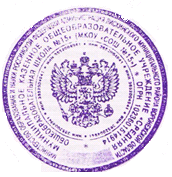 Положение о языке (языках) образования в МКОУ  СОШ№151.Общие положения1.1.Настоящее Положение разработано в соответствии с Федеральным Законом Российской Федерации от 29 декабря 2012 года № 273 – ФЗ «Об образовании в Российской Федерации», законом Российской Федерации от 25 октября 1991 года № 1807-1 «О языках народов Российской Федерации» (в редакции Федерального закона № 185 – ФЗ).1.2. В Российской Федерации гарантируется получение образования на государственном языке Российской Федерации, а также выбор языка обучения и воспитания в пределах возможностей, предоставляемых системой образования.соответствии со статьёй 68 Конституции Российской Федерации государственным языком Российской федерации на всей её территории является русский язык.1.3. В соответствии с частью 3 статьи 44 Федерального закона РФ «Об образовании в Российской Федерации» родители (законные представители) несовершеннолетних обучающихся имеют право выбирать до завершения получения ребёнком основного общего образования с учётом мнения ребёнка язык, языки образования.1.4. Настоящее Положение разработано с целью соблюдения законодательства Российской Федерации в области образования в частиопределения языка (языков) образования в МКОУ СОШ№15, осуществляющем образовательную деятельность по реализуемым образовательным программам, в соответствии с Законодательством Российской Федерации.2.Обучение на государственном языке2.1. В соответствии с пунктом 1 статьи 14 Федерального закона РФ «Об образовании в Российской Федерации» в МКОУ СОШ№15 гарантируется получение образования на русском языке - государственном языке Российской Федерации.2.2. Преподавание и изучение государственного языка Российской Федерации в рамках имеющих государственную аккредитацию образовательных программ осуществляется в соответствии с федеральными государственными образовательными стандартами, образовательными стандартами.3.Обучение на родном языке3.1. В соответствии с пунктом 4 статьи 14 Федерального закона РФ «Об образовании в Российской Федерации» граждане Российской Федерации имеют право на получение дошкольного, начального общего, основного общего образования и среднего общего образования на родном языке – русском  языке.   прав обеспечивается созданием необходимого числа соответствующих     Преподавание и изучение родного языка  в рамках имеющих государственную аккредитацию образовательных программ осуществляются в соответствии с федеральными государственными образовательными стандартами.3.2. Преподавание и изучение родных языков из числа языков народов Российской Федерации не могут осуществляться в ущерб преподаванию и изучению государственного языка Российской Федерации.4. Обучение на иностранном языке4.1. Образование может быть получено на иностранном языке в соответствиис образовательной программой и в порядке, установленном законодательством об образовании и локальными нормативными актами организации, осуществляющей образовательную деятельность.4.2. Преподавание и изучение отдельных учебных предметов, курсов, дисциплин (модулей), иных компонентов могут осуществляться на английском (французском) языке в соответствии с образовательной программой.ПРИНЯТОУТВЕРЖДЕНОна заседании педагогического советаприказом директора»протокол №1от 30 августа 2017г.Приказ от   31.08.    2017 г. № 113/4   